EMPRESA:					PRODUCTO:___________________________________________________________________________________________¿Qué PRODUCTO o ARTÍCULO quieres lanzar/renovar?:¿Edad, sexo y extracto social de tu PÚBLICO objetivo)?:¿Cómo resumirías tu IDEA?:¿Te atrae alguna TENDENCIA en particular?¿Quieres comentar algo sobre tu INSPIRACIÓN?¿ESTAMPADO posicional, allover, colección? ¿Cantidad?¿Tienes preferencia por un ESTILO gráfico en particular?¿Qué tipo de MOTIVOS decorativos  prefieres?: ¿Alguna preferencia o rechazo en cuanto a COLORES?:Especificaciones técnicas:¿Tienes alguna PLANTILLA que sea necesario utilizar?¿Y alguna preferencia sobre software/tipo de archivos?:Fecha de entrega:Nombre y datos de la persona de contacto:¿Alguna preferencia sobre momento y forma de contacto?Cualquier información adicional que consideres de interés.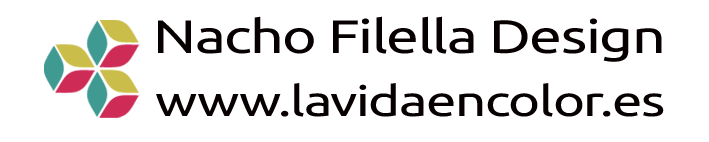 